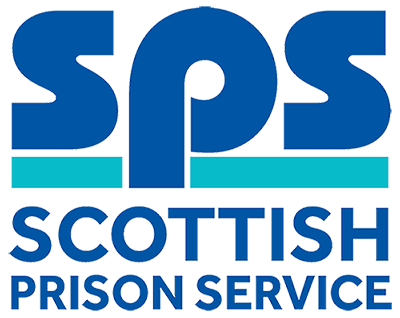 Maintenance Services – Business Support OfficerAssessment InformationThank you for your interest in the above role. Below, you will find information on how the different competencies outlined in the person specification will be assessed throughout the Recruitment process as well as information on the vacancy timeline. Throughout the process, you will be assessed against the competencies captured in the person specification and the key behaviours set out in the SPS Behavioural Competency Framework (BCF). All Recruitment at SPS is based on the Behavioural Competency Framework which outlines the key behaviours and standards required both of applicants and existing staff. Further details on the SPS Behavioural Competency Framework can be found on the Careers section of our website. Competencies you will be assessed against:Selection Process Timeline:Person SpecificationEssential/DesirableAssessmentQualificationsQualificationsQualificationsMinimum of 5 National 5 (or equivalent) including English and Mathematics and experience gained in a similar role and/or environment. ESSENTIALApplication A full driving licence that enables the person to drive in the UK.  However the SPS is willing to consider proposals put forward by applicants to carry out the duties by any other means. DESIRABLEApplicationInterview ExperienceExperienceExperienceProficient in carrying out general administrative duties and the use of IT systems, including the Microsoft Office suite. ESSENTIALApplication Interview  Knowledge and experience in the use and operation of Computerised Maintenance Management Systems, including performance and fault reporting. DESIRABLEInterview Experience and knowledge of administration for performance monitoring, scheduling and performance reporting of maintenance of building services and assets through maintenance contracts, systems and processes.   DESIRABLE Interview Knowledge & SkillsKnowledge & SkillsKnowledge & SkillsEvidence of providing effective support and direction to teams along with the ability to effectively prioritise and manage your own workload.ESSENTIALInterview Well-developed communication and interpersonal skills at all organisational levels, across a range of media with the ability to work on own initiative or as part of a team. ESSENTIALInterviewAbility to prioritise workload to meet regional, departmental and organisational deadlines with the ability to delegate or escalate as required.  ESSENTIALInterview Performance monitoring, profiling and reporting skills for contracts, budgets and computerised systems.ESSENTIALInterviewApplication WindowLive: 11 January 2019Close: 25 January 2019Initial Application Review 31 January 2019Your application will be reviewed to determine whether you will be shortlisted for the next stage of the assessment process. You will be notified of the outcome of the shortlisting process via the online recruitment system.Assessment Day 12 February 2019 This assessment day will consist of an Interview. Further information will be provided to candidates progressing to this stage of the process by way of a formal invite to assessment.